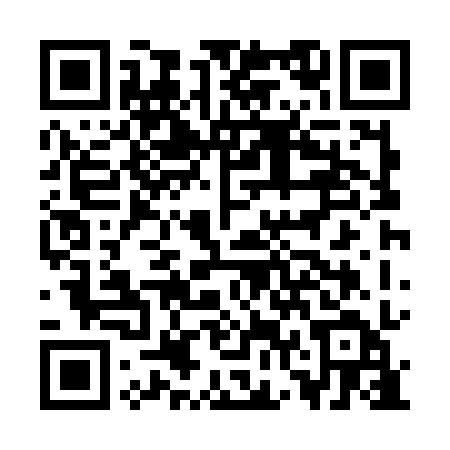 Ramadan times for Branewka, PolandMon 11 Mar 2024 - Wed 10 Apr 2024High Latitude Method: Angle Based RulePrayer Calculation Method: Muslim World LeagueAsar Calculation Method: HanafiPrayer times provided by https://www.salahtimes.comDateDayFajrSuhurSunriseDhuhrAsrIftarMaghribIsha11Mon4:024:025:5211:403:345:295:297:1212Tue4:004:005:5011:393:355:305:307:1413Wed3:573:575:4711:393:375:325:327:1514Thu3:553:555:4511:393:385:345:347:1715Fri3:533:535:4311:393:395:355:357:1916Sat3:503:505:4111:383:415:375:377:2117Sun3:483:485:3811:383:425:385:387:2318Mon3:453:455:3611:383:435:405:407:2519Tue3:433:435:3411:373:455:425:427:2620Wed3:403:405:3211:373:465:435:437:2821Thu3:383:385:3011:373:475:455:457:3022Fri3:353:355:2711:373:495:475:477:3223Sat3:333:335:2511:363:505:485:487:3424Sun3:303:305:2311:363:515:505:507:3625Mon3:273:275:2111:363:525:525:527:3826Tue3:253:255:1811:353:545:535:537:4027Wed3:223:225:1611:353:555:555:557:4228Thu3:203:205:1411:353:565:565:567:4429Fri3:173:175:1211:343:575:585:587:4630Sat3:143:145:1011:343:596:006:007:4831Sun4:124:126:0712:345:007:017:018:501Mon4:094:096:0512:345:017:037:038:522Tue4:064:066:0312:335:027:057:058:543Wed4:034:036:0112:335:037:067:068:564Thu4:014:015:5812:335:047:087:088:585Fri3:583:585:5612:325:067:097:099:016Sat3:553:555:5412:325:077:117:119:037Sun3:523:525:5212:325:087:137:139:058Mon3:493:495:5012:325:097:147:149:079Tue3:463:465:4812:315:107:167:169:0910Wed3:443:445:4512:315:117:177:179:12